Listening ScriptPrince William to marry Kate Middleton next year: palaceBritain's Prince William, the second in line to the throne, will marry his long-term girlfriend Kate Middleton next year, Clarence House said Tuesday.

   William, 28 -- the eldest son of heir to the throne Prince Charles and the late Princess Diana -- and Middleton, also 28, became engaged in October while on holiday in Kenya, the official residence of Charles and his sons said.

   "The Prince of Wales is delighted to announce the engagement of Prince William to Miss Catherine Middleton. The wedding will take place in the spring or summer of 2011 in London," said the statement.

   "Further details about the wedding will be announced in due course.

   "Prince William and Miss Middleton became engaged in October during a private holiday in Kenya. Prince William has informed the queen and other close members of his family.

   "Prince William has also sought the permission of Miss Middleton's father. 

Following the marriage the couple will live in North Wales where Prince William will continue to serve with the Royal Air Force."
   British Prime Minister David Cameron's spokeswoman said the premier was "delighted" and sent the couple his best wishes.

   Speculation about the royal nuptials reached fever pitch following the news earlier this month that Middleton's parents, Michael and Carole, had joined a private shooting party at Charles' private residence in Scotland.

   The couple met in 2001 at St Andrews University in Scotland where they were both studying art history, and they lived together in a shared house. They broke up briefly in 2007 but got back together again.

   The wedding will come 30 years after Charles and Diana married in what was billed at the time as a fairytale wedding. The couple divorced in 1996.http://www.koreaherald.com/national/Detail.jsp?newsMLId=20101116001107Worksheet #1(Vocabulary)Words and definitionsWrite the correct word on the line___________________ :  a special chair used by a king or queen to sit on at ceremonies___________________ :  a house, especially a large or impressive one and the state of living in a particular place___________________ :  that is suitable or right in the circumstances___________________ :  a person who speaks on behalf of a group or an organization___________________ : used especially in newspapers, etc. to mean ‘prime minister’___________________ :  the act of forming opinions about what has happened or what might happen without knowing all the facts___________________ :  connected with marriage or a weddingWorksheet #1-1 Answer sheetWords and definitionsWrite the correct word on the line____Throne__________ :  a special chair used by a king or queen to sit on at ceremonies___ Residence__ _____ : a house, especially a large or impressive one and the state of living in a particular place____Due____________ :  that is suitable or right in the circumstances_ _Spokeswoman_____ :  a person who speaks on behalf of a group or an organization____Premier_________ :  used especially in newspapers, etc. to mean ‘prime minister’__Speculation________ :  the act of forming opinions about what has happened or what might happen without knowing all the facts___Nuptial___________ :  connected with marriage or a weddingWorksheet #2(Prediction)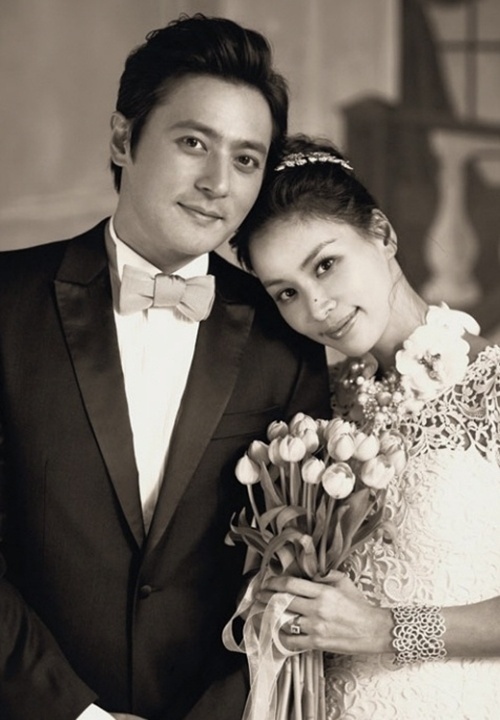 http://blog.naver.com/sahara_99?Redirect=Log&logNo=30084762168Worksheet #3(Dictation)Fill in the blankBritain's Prince William, the second in line to the _____________, will marry his long-term girlfriend Kate Middleton next year, Clarence House said Tuesday.

   William, 28 -- the eldest son of heir to the throne Prince Charles and the late Princess Diana -- and Middleton, also 28, became engaged in October while on holiday in Kenya, the official ____________ of Charles and his sons said.

   "The Prince of Wales is ____________ to announce the engagement of Prince William to Miss Catherine Middleton. The wedding will take place in the spring or summer of 2011 in London," said the statement.

   "Further details about the wedding will be announced in ________ course.

   "Prince William and Miss Middleton became __________ in October during a private holiday in Kenya. Prince William has informed the queen and other close members of his family.

   "Prince William has also sought the permission of Miss Middleton's father. 

Following the marriage the couple will live in _____________  where Prince William will continue to serve with the Royal Air Force."
   British Prime Minister David Cameron's spokeswoman said the __________ was "delighted" and sent the couple his best wishes.

   ______________ about the royal nuptials reached fever pitch following the news earlier this month that Middleton's parents, Michael and Carole, had joined a private shooting party at Charles' private residence in Scotland.

   The couple met in 2001 at St Andrews University in Scotland where they were both studying art history, and they lived together in a _________  house. They broke up briefly in 2007 but got back together again.

   The wedding will come 30 years after Charles and Diana married in what was billed at the time as a ___________  wedding. The couple divorced in 1996.http://www.koreaherald.com/national/Detail.jsp?newsMLId=20101116001107Worksheet #3-1 Answer sheetFill in the blankBritain's Prince William, the second in line to the __throne___, will marry his long-term girlfriend Kate Middleton next year, Clarence House said Tuesday.

   William, 28 -- the eldest son of heir to the throne Prince Charles and the late Princess Diana -- and Middleton, also 28, became engaged in October while on holiday in Kenya, the official    __residence _ of Charles and his sons said.

   "The Prince of Wales is __delighted  _ to announce the engagement of Prince William to Miss Catherine Middleton. The wedding will take place in the spring or summer of 2011 in London," said the statement.

   "Further details about the wedding will be announced in __due___ course.

   "Prince William and Miss Middleton became ___engaged __ in October during a private holiday in Kenya. Prince William has informed the queen and other close members of his family.

   "Prince William has also sought the permission of Miss Middleton's father. 

Following the marriage the couple will live in __North Wales__  where Prince William will continue to serve with the Royal Air Force."
   British Prime Minister David Cameron's spokeswoman said the ___premier  _ was "delighted" and sent the couple his best wishes.

   __Speculation___ about the royal nuptials reached fever pitch following the news earlier this month that Middleton's parents, Michael and Carole, had joined a private shooting party at Charles' private residence in Scotland.

   The couple met in 2001 at St Andrews University in Scotland where they were both studying art history, and they lived together in a __shared   _  house. They broke up briefly in 2007 but got back together again.

   The wedding will come 30 years after Charles and Diana married in what was billed at the time as a __fairytale__  wedding. The couple divorced in 1996.http://www.koreaherald.com/national/Detail.jsp?newsMLId=20101116001107Worksheet #4(Discussion)International marriageWhat about International marriage?Have you seen neighbors who get married to foreigner?Do you agree or disagree with international marriage? Why?What’s advantage or disadvantage of international marriage?Worksheet #5 for extra times or homeworkTo make happy familyTo make happy and good families,  there are many things we have to do.In this time, we deal with two of things to make happy and good families.Brainstorm a list of ways for each topics.Methods to be good father/motherMethods to make happy homeListening Lesson PlanMarriageInstructor:Sung Joo Lee(Benjamin)Level:IntermediateStudents:13Length:50 minutesMaterials:- Whiteboard, board markers, board erasers- Listening CD & CD player- Worksheet #1 for vocabulary: 14 copies (13 copies for each student + 1 extra copy)- Worksheet #2 picture for prediction: 2 copies(1 copy for teacher + 1 extra copy)- Worksheet #3 comprehension for details: 14 copies (13 copies for each student + 1 extra copy)- Worksheet #4 for free production: 4 copies (3 copies for each group + 1 extra copy)- Worksheet #5 for extra time or homework: 14 copies (13 copies for each student + 1 extra copy)Aims:To learn vocabulary from an article by answering questions on the worksheet #1To predict a topic by speaking with worksheet #2(picture)To practice comprehension of context by listening to an article(Prince William to marry Kate Middleton next year: palace) and answering questions on the worksheet #3To practice speaking by discussing with partner, group members and whole classLanguage Skills:Listening:   listening to the recording, the teacher and studentsSpeaking:  discussing to each other through the pair/group/whole classReading:  reading the new words and definitions on the worksheet #1Writing:  writing the answers on the vocabulary, details(dictation) and homeworkLanguage Systems:Lexis: words used in the vocabulary worksheet and the articlePhonology: Listening to the sound of the speakerDiscourse: discussing about marriage and international marriagesAssumptions:           Students already know:All students are adult.Ss know teacher’s teaching style and the pace of the course.Ss are interested in marriage.How the class is set up and run(Desks have already been arranged in a cicle)Anticipated Errors and Solutions:-  Ss may not be able to follow the passage easily      → Follow the task-feedback circle: let them listen to the track again until they get the gist of the content.-  Ss may not be able to pick up details from listening→ Chunk the listening (pause-play-pause-play)-  Students may need more time during activity→ Encourage them to help each other, answer the questions when monitoring them. -  If time is short→ Cut post activity discussion short and only 2~3 students to share their opinions about international marriages-  Ss may finish all the activities too early→ Give Ss extra worksheet #5 to take the task themselves, when Ss couldn’t finish them, they would be homework.References:- TESOL 05 Teaching Listening of the binder- http://www.koreaherald.com/national/Detail.jsp?newsMLId=20101116001107- http://blog.naver.com/sahara_99?Redirect=Log&logNo=30084762168Lead-InLead-InLead-InMaterials: board, markers, board erasersMaterials: board, markers, board erasersMaterials: board, markers, board erasersTimeSet UpProcedure3 minWhole Class<Greeting>Good morning everyone. How are you today?Did you sleep well last night?<Eliciting>In fall, many people get married.Is there a person who get married? How could you meet your husband or wife? Could you tell us first impression of your husband or wife? If you’re single, what do you think about marriage?(Elicit Ss’ thoughts about marriage and write them on the board.)Ok, thanks. Today we will deal with marriage, and will listen an aricle about marriage.Before listening, we will learn some vocabulary the speakers use.Pre-ActivityPre-ActivityPre-ActivityPre-ActivityMaterials: board, markers, board erasers, worksheet #1, worksheet #2Materials: board, markers, board erasers, worksheet #1, worksheet #2Materials: board, markers, board erasers, worksheet #1, worksheet #2Materials: board, markers, board erasers, worksheet #1, worksheet #2TimeSet UpProcedure:Procedure:7 min6minWhole ClassIndividuallyWhole classWhole ClassIn pairsWhole ClassⅠ. Vocabulary< Instructions>Work in individually. Write the words above in the blank of each sentence below. You have 4minutes.<Concept Check Qs>What do you do? How much time do you have?(Distribute the worksheet #1)Monitor discreetly while Ss take the worksheet. If students ask some questions, answer them. If students don’t do well, help them with some more examples. Give time warning: 1minute leftCheck the answers with students. Let studens pronounce it  correctly. Elicit the meaning from the students.Explain the meanings if needed.Ⅱ.  Prediction<Instruction>(Show the worksheet #2)Look at this picture. Who are they in the picture? What kind of picture do you see?As you see this picture, do you want to get married?(Ss answer)Work in pairs. Share your thoughts about marriage with your partner. Who is your Mr. Right or Ms. Right?When do you think you will get married?What is important elements of marriage?I give 2minutes.<Concept Check Qs>Who are you working with?What should you do?How much time do you have?Monitor discreetly.Give time warning: 30 seconds left.Compare your thoughts to others’ opinions(Give positive feedback to every Ss’ thoughts)Ⅰ. Vocabulary< Instructions>Work in individually. Write the words above in the blank of each sentence below. You have 4minutes.<Concept Check Qs>What do you do? How much time do you have?(Distribute the worksheet #1)Monitor discreetly while Ss take the worksheet. If students ask some questions, answer them. If students don’t do well, help them with some more examples. Give time warning: 1minute leftCheck the answers with students. Let studens pronounce it  correctly. Elicit the meaning from the students.Explain the meanings if needed.Ⅱ.  Prediction<Instruction>(Show the worksheet #2)Look at this picture. Who are they in the picture? What kind of picture do you see?As you see this picture, do you want to get married?(Ss answer)Work in pairs. Share your thoughts about marriage with your partner. Who is your Mr. Right or Ms. Right?When do you think you will get married?What is important elements of marriage?I give 2minutes.<Concept Check Qs>Who are you working with?What should you do?How much time do you have?Monitor discreetly.Give time warning: 30 seconds left.Compare your thoughts to others’ opinions(Give positive feedback to every Ss’ thoughts)Main ActivityMain ActivityMain ActivityMain ActivityMaterials: CD & CD player, worksheet #3, board, marker, eraserMaterials: CD & CD player, worksheet #3, board, marker, eraserMaterials: CD & CD player, worksheet #3, board, marker, eraserMaterials: CD & CD player, worksheet #3, board, marker, eraserTimeSet UpSet UpProcedure:10 min12minWhole ClassIndividuallyWhole ClassWhole ClassIndividuallyIn PairsWhole ClassWhole ClassIndividuallyWhole ClassWhole ClassIndividuallyIn PairsWhole ClassⅠ. Listening for the main idea <Instruction> Now, I will start to play the recording. Just use your ear only.Listen to the whole story. Try to figure out the main idea.<Concept Check Qs>What are you supposed to think about?Can you take notes?(Play the CD player without stopping)Would you like to listen again?Yes →Have them listen one more time.No →Have them share their thoughts.What are they talking about?When does the wedding take place?(Give clear feedback to every response of students.)Did you get some vocabulary what we learned?Ⅱ. Listening for details <Instruction>Now, let’s listen to the story again. This time you should focus on finding out details.Fill in the blank on the worksheet as you listen. Work individually.<Concept Check Qs>Are you working alone?What should you do while listening?(Distribute worksheet #3)(Play the CD player without stopping)Let Ss write answer as they listen.Do you want to listen again?Yes →Have them listen one more time.No →Have them compare their answers in pairs of two or three. Compare the answers with your partner. If you don’t know anything well, ask other students or me. After 2-3minutes, write down the Ss’s answer on the WB and feedbackPlay the CD player for the last timePost ActivityPost ActivityPost ActivityMaterials, worksheet #4, worksheet #5 board, marker, eraserMaterials, worksheet #4, worksheet #5 board, marker, eraserMaterials, worksheet #4, worksheet #5 board, marker, eraserTimeSet UpProcedure:12 minWhole ClassgroupsWhole ClassWhole ClassⅠ. Free Production<Instruction>These days, international marriages is increased in Korea.How about internatinal marriges.Make a group of 4.Discuss with your group members. You have 6 minutes. <Concept Check Qs>What will you do next?Who are you working with?How much time do you have(Distribute worksheet #4)Monitor discreetly. Give time warning: 1 minute left.Share student’s opinions.(Give clear feedback to every opinions of students)Ⅱ. Conclude LessonElicit today’s vocabulary for Ss<Give Homework>(Distribute worksheet #5)Take this homework sheet and make a list about topics.Homework is due tomorrow. <Concept Check Qs>What do you do?By when do you have to finish your homework? Good job today. See you tomorrow!Speculation         Throne         Due        SpokeswomanNuptial        Premier      ResidenceSpeculation         Throne         Due        SpokeswomanNuptial        Premier      Residence